.S1: Rumba  L,  Hold, Rock Step re. ½ Turn re, HitchS2: Kick , Hook, Kick , Stomp up, Flick, Stomp up, Kick, Step fwdS3: Side Rock re. , Cross, Lock, Cross, Side Scuff li., Side Rock li.S4: Cross, Side Touch, Cross, Side Touch, Rock Step fwd, ½ turn li., Scuff R.S5: Stomp 2 x , Heel turn, Kick, Cross, Back RockS6: Diagonal Step, Lock, Step, Scuff, Step, Lock , Step , Stomp upS7: Jazz Box, Stomp, Toe Heel Swivel re., ScuffS8: Jazz Box ¼ turn re.,  Stomp, Toe Heel Swivel li, Stomp up li.START  THE  DANCE  AGAINRF – right Foot           LF – Left FootContact: harry.schalk@gmail.comC + C (Cigarettes And  Coffee)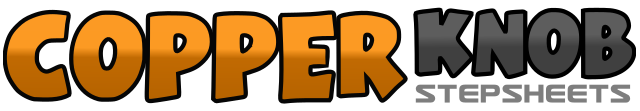 .......Compte:64Mur:4Niveau:Intermediate.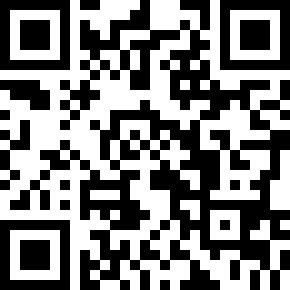 Chorégraphe:Harry Schalk (AUT) - August 2015Harry Schalk (AUT) - August 2015Harry Schalk (AUT) - August 2015Harry Schalk (AUT) - August 2015Harry Schalk (AUT) - August 2015.Musique:Cigarettes And Coffee By Steff NeversCigarettes And Coffee By Steff NeversCigarettes And Coffee By Steff NeversCigarettes And Coffee By Steff NeversCigarettes And Coffee By Steff Nevers........1,  2LF Step right.,  RF Step next to LF3,  4LF Step fwd,  Hold5,  6RF Step fwd.,  Weigth on  LF7,  8½ Turn right on LF while Step fwd on RF,  LF  lift up the knee1,  2LF kick  fwd, LF cross over shin on RF3,  4LF kick fwd.,  LF stomp next to RF   (Weight on RF)5,  6LF kick  back, LF stomp  next to RF  ( Weight on RF)7,  8LF kick  fwd. ,  LF Step  fwd.1,  2RF Step  right.,  Weight on LF3,  4RF cross over LF,  LF lock behind RF5,  6RF cross over LF,  LF sweep to the left7,  8LF Step  left.,  Weight on RF1,  2LF cross over RF,  RF  Toe  touch right3,  4RF cross over LF,  LF Toe  touch left5,  6LF Step  fwd.,   Weight on  RF7,  8LF with ½  Turn left Step ,  RF  sweep  fwd.1,  2RF stomp  fwd , stomp again3,  4RF  Heel turn to the right  , Heel turn straight5,  6RF kick fwd. ,  RF cross over LF7,  8LF Step  back, Weight on  RF1,  2LF Step fwd.  ( 10 o’clock), RF lock behind LF3,  4LF Step fwd. ( 10 ),  RF  sweep fwd.5,  6RF Step  fwd.( 2 ), LF lock behind RF7,  8RF Step fwd (2 ),  LF Stomp next to RF ( Weight on RF)1,  2LF cross over RF, RF Step back3,  4LF Step  left,  RF Stomp next to LF5,  6RF Toe turn to right . , RF Heel turn to right7,  8RF Heel turn to  left , RF sweep  fwd.1,  2RF cross over  LF, LF Step back with ¼ Turn left3,  4RF Step right ., LF stomp next to RF5,  6LF Toe turn to left. , LF Heel turn to left7,  8LF Heel turn to  right  LF stomp next to RF  ( Weight is on  RF)